OBIECTIVUL:  CONTRACT VJ-CL03,,REABILITAREA  STAŢIEI  DE  TRATARE  A  APEI  JIEŢ  ŞI  SISTEMELE  DE  CLORINARE  PENTRU  LOCALITAŢILE  LUPENI,  VULCAN  ŞI  ANINOASA”OBIECTIVUL:  CONTRACT VJ-CL03,,REABILITAREA  STAŢIEI  DE  TRATARE  A  APEI  JIEŢ  ŞI  SISTEMELE  DE  CLORINARE  PENTRU  LOCALITAŢILE  LUPENI,  VULCAN  ŞI  ANINOASA”OB. 01 DECANTOR  LAMELAR  - JIETRETELE  EXTERIOARE  JIET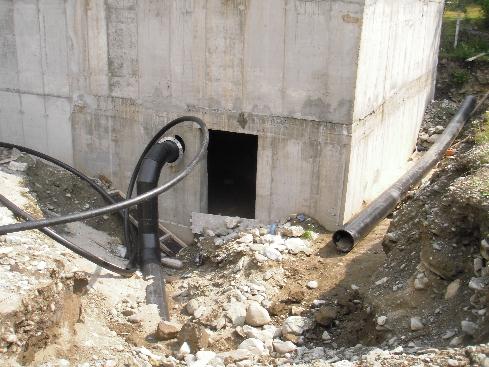 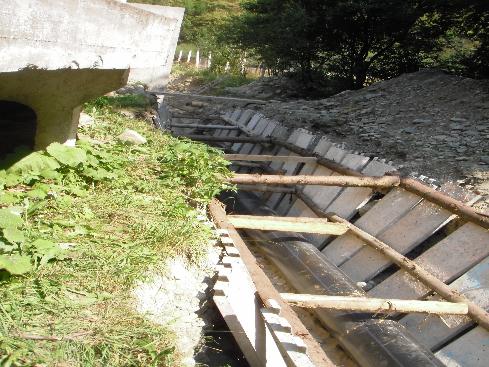 OB. 03  CLADIRE  ADMINISTRATIVA  SI  STATIE  DE  FILTREOB. 03  CLADIRE  ADMINISTRATIVA  SI  STATIE  DE  FILTRE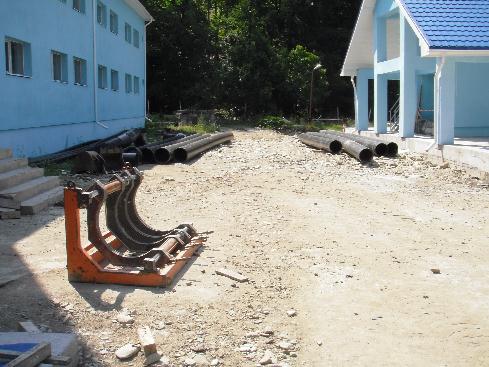 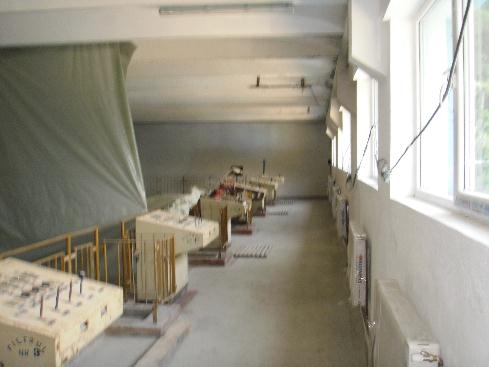 STATIE  CLORINARE  ANINOASASTATIE  CLORINARE  ANINOASA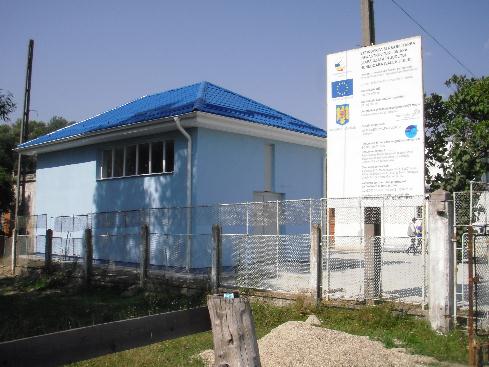 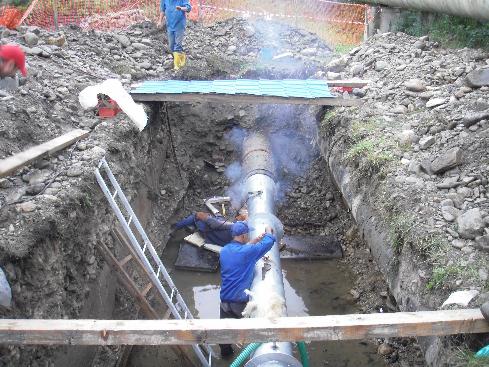 STATIE  CLORINARE  VULCANSTATIE  CLORINARE  VULCAN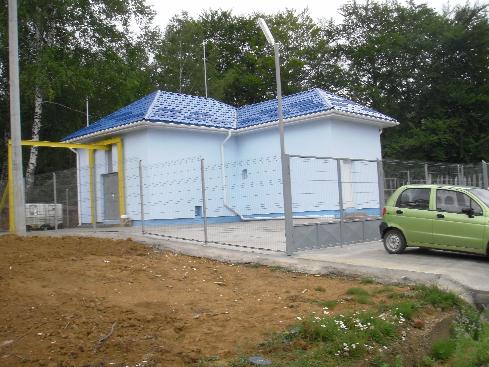 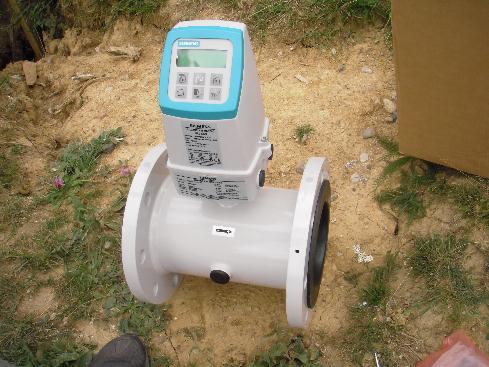 STATIE  CLORINARE  LUPENISTATIE  CLORINARE  LUPENI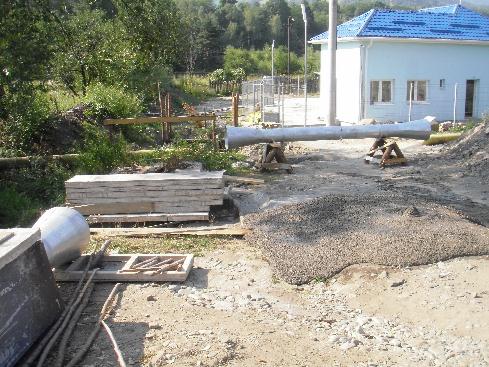 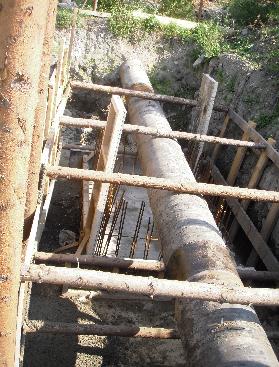 STATIE  CLORINARE  LUPENI  FIRUL 2STATIE  CLORINARE  LUPENI  FIRUL 2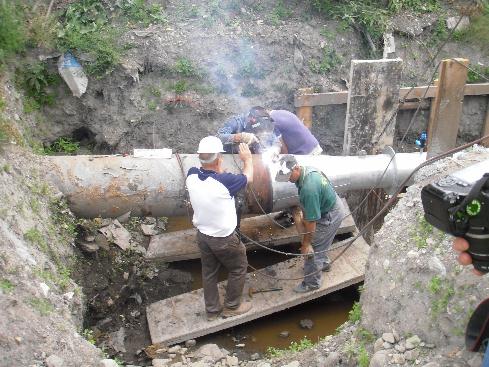 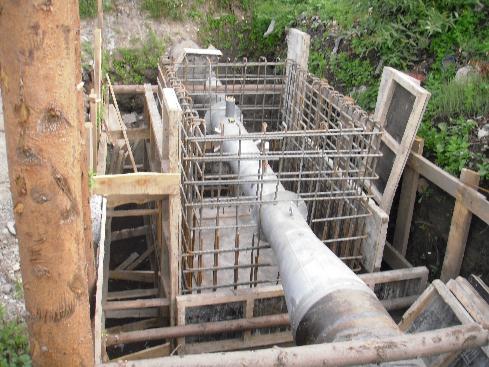 STATIE  CLORINARE  LUPENI  FIRUL 1STATIE  CLORINARE  LUPENI  FIRUL 1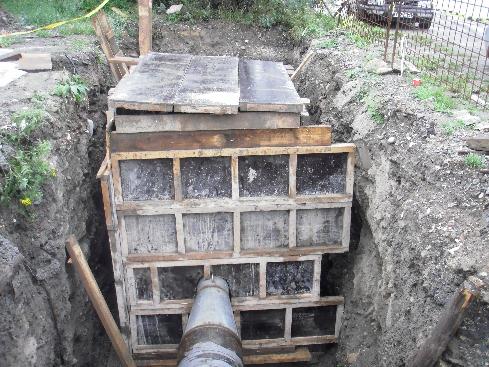 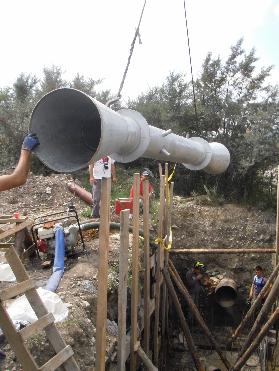 